 Myślenice, 26.04.2018r.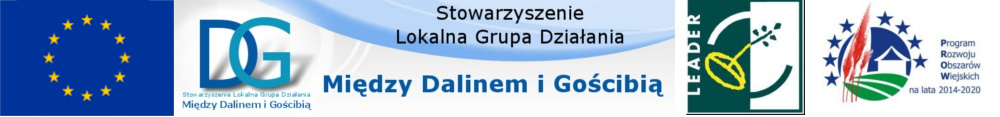 Zapytanie cenowePrzeprowadzenie szkolenia z zasad ewaluacji i monitoringu Lokalnej Strategii Kierowanej 
przez Społeczność LGD MDiG dla Członków Zarządu i Pracowników Stowarzyszenia LGD MDiGZamawiający:Stowarzyszenie LGD „Między Dalinem i Gościbią” 32-400 Myślenice, ul. Słowackiego 28Zaprasza do składania ofert na:Przedmiot zamówienia – Przeprowadzenie szkolenia z zasad ewaluacji i monitoringu Lokalnej Strategii Kierowanej przez Społeczność LGD MDiG dla Członków Zarządu i Pracowników Stowarzyszenia LGD MDiGPrzewidywany termin realizacji:  czerwiec 2018 rokWarunki przyjęte przez zamawiającego:Przeprowadzenie 6 godzinnego szkolenia (liczba uczestników szkolenia-do 10 osób), dojazd we własnym zakresie,Opracowanie i wydrukowanie materiałów szkoleniowych,Określenie planu szkolenia,Wystawienie uczestnikom certyfikatu ukończenia szkolenia.Kryteria przyjęte przez zamawiającego:Cena, zestawienie kosztów całkowitych brutto,Doświadczenie w realizacji podobnych lub równoważnych szkoleń w okresie ostatnich trzech lat (minimum 2),Znajomość Programu PROW 2014-2020, podejście Leader,Znajomość  zasad monitoringu i ewaluacji LSR, w szczególności Podręcznika Monitoringu i Ewaluacji Lokalnych Strategii Rozwoju.Miejsce i termin złożenia oferty: oferty należy składać w formie pisemnej w biurze Zamawiającego: 32-400 Myślenice Słowackiego 28, osobiście lub za pośrednictwem poczty tradycyjnej lub e-mail (biuro@dalin-goscibia.pl), w terminie do 10.05.2018r. godzina 14.00 (po wpłynięciu oferty po wyznaczonej dacie i godzinie oferty te nie będą brane pod uwagę).Termin rozpatrzenia ofert: do 15 dni roboczych od terminu złożenia ofert.Osoba do kontaktu: Kazimierz Dąbrowski, tel. 609 516 766.UWAGA!Wymagana i jedyna forma płatności: przelew bankowy.Oferty złożone na innym formularzu niż wskazany pod ofertą zostaną odrzucone.LGD „Między Dalinem i Gościbią” w uzasadnionych przypadkach, w każdym czasie przed upływem terminu składania ofert, może zmienić treść zapytania, anulować lub przedłużyć termin składania ofert. Załącznik 1…........................, ............ 2018 r.WZÓR - OFERTAPrzeprowadzenie szkolenia z zasad ewaluacji i monitoringu 
Lokalnej Strategii Kierowanej przez Społeczność LGD MDiG 
dla Członków Zarządu i Pracowników Stowarzyszenia LGD MDiGNazwa Wykonawcy..................................................................................................................Adres Wykonawcy....................................................................................................................NIP......................................................................................... tel..............................................Szczegółowy opis przedmiotu zamówienia (należy dokładnie opisać na podstawie punktu 4 zapytania cenowego)…..............................................................................................................      .....................................................................................................................................................................................................................................................................................................Termin realizacji przedmiotu zamówienia............................................................................Oferuję wykonanie przedmiotu zamówienia za:Cenę netto.........................zł (słownie ……………………….......................................................)Podatek VAT......................zł (słownie ……………………….......................................................)Cenę brutto........................zł (słownie ……………………….......................................................)Oświadczam, że zapoznałem się z opisem przedmiotu zamówienia /wnoszę/ nie wnoszę/ zastrzeżeń do jego treści.…………………………………………………………………………………………………………………………………………………………………………………………………………………………………………………………………………………………Załączniki:             1…............................................................................................................................................ 	2…………………………………………………………………………………………………………………………………………	3…………………………………………………………………………………………………………………………………………	4…………………………………………………………………………………………………………………………………………Uwagi, oświadczenie:………………………………………………………………………………………………………………………………………………………………………………………………………………………………………………………………………………………………………………………………………………………………………………………………………………………………Wyrażam zgodę na przetwarzanie moich danych osobowych przez Administratora Danych Osobowych Stowarzyszenie LGD „MDiG” z siedziba w Sułkowicach (Rynek 6, 32-440 Sułkowice) dla celów związanych z realizacją Działanie 19 Wsparcie dla rozwoju lokalnego w ramach inicjatywy LEADER w ramach PROW 2014-2020. 
Podanie danych jest dobrowolne. Przysługuje mi prawo dostępu do treści moich danych oraz do ich poprawienia.….............................................                                                                  ….................................................    Data, godzina i podpis                                                                            Data, podpis i pieczęć oferenta         osoby przyjmującej ofertę                                                                                  lub osoby upoważnionej